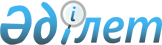 О внесении изменений в решение от 21 декабря 2011 года N 53-316 "О районном бюджете Талгарского района на 2012-2014 годы"
					
			Утративший силу
			
			
		
					Решение маслихата Талгарского района Алматинской области от 06 сентября 2012 года N 8-46. Зарегистрировано Департаментом юстиции Алматинской области 19 сентября 2012 года N 2110. Утратило силу решением маслихата Талгарского района Алматинской области от 13 мая 2013 года N 17-89      Сноска. Утратило силу решением маслихата Талгарского района Алматинской области от 13.05.2013 N 17-89.

      Примечание РЦПИ:

      В тексте сохранена авторская орфография и пунктуация.

      В соответствии с пунктами 3 и 4 статьи 106, пунктом 5 статьи 109 Бюджетного кодекса Республики Казахстан от 4 декабря 2008 года и подпункта 1) пункта 1 статьи 6 Закона Республики Казахстан от 23 января 2001 года "О местном государственном управлении и самоуправлении" в Республики Казахстан", статьи 21 Закона Республики Казахстан от 24 марта 1998 года "О нормативных правовых актах" Талгарский районный маслихат РЕШИЛ:



      1. Внести в решение Талгарского района от 21 декабря 2011 года  N 53-316 "О районном бюджете Талгарского района на 2012-2014 годы" (зарегистрировано в Реестре государственной регистрации нормативных правовых актов 28 декабря 2011 года за N 2-18-136, опубликовано в газете "Талгар" от 14 января 2012 года N 3 (3986), в решение Талгарского районного маслихата от 20 февраля 2012 года N 2-13 "О внесении изменений и дополнений в решение Талгарского районного маслихата от 21 декабря 2011 года N 53-316 "О районном бюджете Талгарского района на 2011-2014 годы" (зарегистрировано в Реестре государственной регистрации нормативных правовых актов 21 февраля 2012 года, за N 2-18-139 опубликовано в газете "Талгар" от 19 марта 2012 года N 09 (3992), в решение Талгарского районного маслихата от 13 апреля 2012 года N 4-23 "О внесении изменений в решение Талгарского районного маслихата от 21 декабря 2011 года N 53-316 "О районном бюджете Талгарского района на 2011-2014 годы" (зарегистрировано в Реестре государственной регистрации нормативных правовых актов 19 апреля 2012 года, за N 2-18-144 опубликовано в газете "Талгар" от 28 апреля 2012 года N 16 (3999), в решение Талгарского районного маслихата от 8 июня 2012 года N 5-29 "О внесении изменений в решение Талгарского районного маслихата от 21 декабря 2011 года N 53-316 "О районном бюджете Талгарского района на 2011-2014 годы" (зарегистрировано в Реестре государственной регистрации нормативных правовых актов 20 июня 2012 года, за N 2-18-148 опубликовано в газете "Талгар" от 30 июня 2012 года N 25 (4008) следующие изменения:



      в пункте 1 по строкам:



      1) "доходы" цифру "7917917" заменить на цифру "8496161", в том числе:

      "поступление трансфертов" цифру "5864981" заменить на цифру "6443225".



      2) "затраты" цифру "8392988" заменить на цифру "8949389".



      2. Приложение 1 к указанному решению изложить в новой редакции согласно приложению 1 к настоящему решению.



      3. Контроль за исполнением настоящего решения возложить на постоянную комиссию районного маслихата по вопросам социально-экономического развития и бюджета.



      4. Настоящее решение вводится в действие с 1 января 2012 года.      Председатель сессии

      районного маслихата                        О. Бегимов      Исполняющего обязанности

      секретаря районного маслихата              А. Уали      СОГЛАСОВАНО:      Начальник государственного

      учреждения "Талгарский

      районный отдел экономики и

      бюджетного планирования"                   Сафин Асангали Ануарович

      06 сентября 2012 года

Приложение 1

утвержденное решением маслихата

Талгарского района от 06 сентября

2012 года N 8-46 "О внесении

изменений в решение от 21 декабря

2011 года N 53-316 "О районном

бюджете Талгарского района

на 2012-2014 годы"Приложение 1

к решению маслихата Талгарского

района от 21 декабря 2011 года

N 53-316"О районном бюджете

Талгарского района на

2012-2014 годы"
					© 2012. РГП на ПХВ «Институт законодательства и правовой информации Республики Казахстан» Министерства юстиции Республики Казахстан
				КатегорияКатегорияКатегорияКатегорияКатегорияСумма

(тыс.

тенге)КлассКлассКлассКлассСумма

(тыс.

тенге)ПодклассПодклассПодклассСумма

(тыс.

тенге)СпецификаСпецификаСумма

(тыс.

тенге)НаименованиеНаименованиеСумма

(тыс.

тенге)1. Доходы84961611Налоговые поступление131246504Hалоги на собственность10435091Hалоги на имущество6015153Земельный налог749494Hалог на транспортные средства3619275Единый земельный налог511805Внутренние налоги на товары, работы и услуги2372382Акцизы1863003Поступления за использование природных и

других ресурсов74504Сборы за ведение предпринимательской и

профессиональной деятельности389875Налог на игорный бизнес450108Обязательные платежи, взимаемые за совершение

юридически значимых действий и (или) выдачу

документов уполномоченными на то

государственными органами или должностными

лицами317181Государственная пошлина317182Не налоговые поступления17033501Доходы от государственной собственности73535Доходы от аренды имущества, находящегося в

государственной собственности735304Доходы от аренды имущества, находящегося в

коммунальной собственности735304Штрафы, пени, санкции, взыскания, налагаемые

государственными учреждениями, финансируемыми

из государственного бюджета, а также

содержащимися и финансируемыми из бюджета

(сметы расходов) Национального Банка

Республики Казахстан1561661Штрафы, пени, санкции, взыскания, налагаемые

государственными учреждениями, финансируемыми

из государственного бюджета, а также

содержащимися и финансируемыми из бюджета

(сметы расходов) Национального Банка

Республики Казахстан, за исключением

поступлений от организаций нефтяного сектора15616606Прочие неналоговые поступления68161Прочие неналоговые поступления681609Другие неналоговые поступления в местный

бюджет68163Поступления от продажи основного капитала57013603Продажа земли и нематериальных активов5701361Продажа земли57013601Поступления от продажи земельных участков5701364Поступления трансфертов644322502Трансферты из вышестоящих органов

государственного управления64432252Трансферты из областного бюджета6443225КатегорияКатегорияКатегорияКатегорияКатегорияСумма

(тыс.

тенге)КлассКлассКлассКлассСумма

(тыс.

тенге)Подкласс Подкласс Подкласс Сумма

(тыс.

тенге)СпецификаСпецификаСумма

(тыс.

тенге)НаименованиеСумма

(тыс.

тенге)5Погашение бюджетных кредитов218901Погашение бюджетных кредитов21891Погашение бюджетных кредитов, выданных

из государственного бюджета218913Погашение бюджетных кредитов, выданных

из местного бюджета физическим лицам21897Поступления займов3155101Внутренние государственные займы315512Договоры займа3155103Займы, получаемые местным исполнительным

органом района (города областного значения)315518Используемые остатки бюджетных средств44727801Остатки бюджетных средств4472781Свободные остатки бюджетных средств44727801Свободные остатки бюджетных средств447278Функциональная группаФункциональная группаФункциональная группаФункциональная группаФункциональная группаСумма

/тыс.

тенге/Функциональная подгруппаФункциональная подгруппаФункциональная подгруппаФункциональная подгруппаСумма

/тыс.

тенге/Администратор бюджетных программАдминистратор бюджетных программАдминистратор бюджетных программСумма

/тыс.

тенге/ПрограммаПрограммаСумма

/тыс.

тенге/2. Затраты894938901Государственные услуги общего характера2899421Представительные, исполнительные и другие

органы, выполняющие общие функции

государственного управления263304112Аппарат маслихата района (города областного

значения)19673001Услуги по обеспечению деятельности маслихата

района (города областного значения)13976003Капитальные расходы государственного органа5697122Аппарат акима района (города областного

значения)70718001Услуги по обеспечению деятельности акима

района (города областного значения)70268003Капитальные расходы государственного органа450123Аппарат акима района в городе, города

районного значения, поселка, аула (села),

аульного (сельского) округа172913001Услуги по обеспечению деятельности акима

района в городе, города районного значения,

поселка, аула (села), аульного (сельского)

округа149313022Капитальные расходы государственного органа236002Финансовая деятельность13633452Отдел финансов района (города областного

значения)13633001Услуги по реализации государственной политики

в области исполнения бюджета района (города

областного значения) и управления коммунальной

собственностью района (города областного

значения)11734003Проведение оценки имущества в целях

налогообложения501011Учет, хранение, оценка и реализация имущества,

поступившего в коммунальную собственность948018Капитальные расходы государственного органа4505Планирование и статистическая деятельность13005453Отдел экономики и бюджетного планирования

района (города областного значения)13005001Услуги по реализации государственной политики

в области формирования и развития

экономической политики, системы

государственного планирования и управления

района (города областного значения)12555004Капитальные расходы государственного органа45002Оборона111361Военные нужды3974122Аппарат акима района (города областного

значения)3974005Мероприятия в рамках исполнения всеобщей

воинской обязанности39742Организация работы по чрезвычайным ситуациям7162122Аппарат акима района (города областного

значения)7162006Предупреждение и ликвидация чрезвычайных

ситуаций масштаба района (города областного

значения)716203Общественный порядок, безопасность, правовая,

судебная, уголовно-исполнительная деятельность46801Правоохранительная деятельность4680458Отдел жилищно-коммунального хозяйства,

пассажирского транспорта и автомобильных дорог

района (города областного значения)4680021Обеспечение безопасности дорожного движения в

населенных пунктах468004Образование54997191Дошкольное воспитание и обучение273575464Отдел образования района (города областного

значения)273575009Обеспечение дошкольного воспитания и обучения272282021Увеличение размера доплаты за квалификационную

категорию воспитателям дошкольных организаций

образования за счет трансфертов из

республиканского бюджета12932Начальное, основное среднее и общее среднее

образование4516232123Аппарат акима района в городе, города

районного значения, поселка, аула (села),

аульного (сельского) округа7061005Организация бесплатного подвоза учащихся до

школы и обратно в аульной (сельской) местности7061464Отдел образования района (города областного

значения)4509171003Общеобразовательное обучение4075128006Дополнительное образование для детей и

юношества58449063Повышение оплаты труда учителям, прошедшим

повышение квалификации по учебным программам

АОО "Назарбаев интеллектуальные школы" за счет

трансфертов из республиканского бюджета3422064Увеличение размера доплаты за квалификационную

категорию учителям школ за счет трансфертов из

республиканского бюджета108188067Капитальные расходы подведомственных

государственных учреждений и организаций2639844Техническое и профессиональное, послесреднее

образование29390464Отдел образования района (города областного значения)29390018Организация профессионального обучения293909Прочие услуги в области образования680522464Отдел образования района (города областного

значения)113887001Услуги по обеспечению деятельности отдела

образования, физической культуры и спорта21573004Информатизация системы образования в

государственных учреждениях образования района

(города областного значения)9325005Приобретение и доставка учебников,

учебно-методических комплексов для

государственных учреждений образования района

(города областного значения)50212012Капитальные расходы государственного органа700015Ежемесячные выплаты денежных средств опекунам

(попечителям) на содержание ребенка-сироты

(детей-сирот), и ребенка (детей), оставшегося

без попечения родителей за счет трансфертов из

республиканского бюджета28301020Обеспечение оборудованием, программным

обеспечением детей-инвалидов, обучающихся на

дому за счет трансфертов из республиканского

бюджета3776467Отдел строительства района (города областного

значения)566635037Строительство и реконструкция объектов

образования56663505Здравоохранение1000002Охрана здоровья населения100000464Отдел образования района (города областного

значения)100000014Реализация мероприятий в рамках

Государственной программы "Саламатты

Қазақстан" на 2011-2015 годы10000006Социальная помощь и социальное обеспечение2245032Социальная помощь197165451Отдел занятости и социальных программ района

(города областного значения)197165002Программа занятости45850004Оказание социальной помощи на приобретение

топлива специалистам здравоохранения,

образования, социального обеспечения, культуры

и спорта в сельской местности в соответствии с

законодательством Республики Казахстан18567005Государственная адресная социальная помощь6709006Оказание жилищной помощи13990007Социальная помощь отдельным категориям

нуждающихся граждан по решениям местных

представительных органов18289010Материальное обеспечение детей-инвалидов,

воспитывающихся и обучающихся на дому4362014Оказание социальной помощи нуждающимся

гражданам на дому23467016Государственные пособия на детей до 18 лет25977017Обеспечение нуждающихся инвалидов

обязательными гигиеническими средствами и

предоставление услуг специалистами жестового

языка, индивидуальными помощниками в

соответствии с индивидуальной программой

реабилитации инвалида21036023Обеспечение деятельности центров занятости

населения189189Прочие услуги в области социальной помощи и

социального обеспечения27338451Отдел занятости и социальных программ района

(города областного значения)27338001Услуги по реализации государственной политики

на местном уровне в области обеспечения

занятости и реализации социальных программ для

населения24666011Оплата услуг по зачислению, выплате и доставке

пособий и других социальных выплат1544021Капитальные расходы государственного органа112807Жилищно-коммунальное хозяйство18914071Жилищное хозяйство656813458Отдел жилищно-коммунального хозяйства,

пассажирского транспорта и автомобильных дорог

района (города областного значения)129456002Изъятие, в том числе путем выкупа земельных

участков для государственных надобностей и

связанное с этим отчуждение недвижимого

имущества10249004Обеспечение жильем отдельных категорий граждан5000041Развитие инженерной инфраструктуры в рамках

Программы "Развитие регионов"114207За счет трансфертов из республиканского

бюджета114207463Отдел земельных отношений района (города

областного значения)500000016Изъятие земельных участков для государственных

нужд за счет целевых трансфертов из

республиканского бюджета500000467Отдел строительства района (города областного

значения)21200003Проектирование, строительство и (или)

приобретение жилья государственного

коммунального жилищного фонда14500004Проектирование, развитие, обустройство и (или)

приобретение инженерно-коммуникационной

инфраструктуры6700479Отдел жилищной инспекции района (города

областного значения)6157479001Услуги по реализации государственной политики

на местном уровне в области жилищного фонда5407005Капитальные расходы государственного органа7502Коммунальное хозяйство1142693458Отдел жилищно-коммунального хозяйства,

пассажирского транспорта и автомобильных дорог

района (города областного значения)1142693012Функционирование системы водоснабжения и

водоотведения25496028Развитие коммунального хозяйства695356029Развитие системы водоснабжения4218413Благоустройство населенных пунктов91901458Отдел жилищно-коммунального хозяйства,

пассажирского транспорта и автомобильных дорог

района (города областного значения)91901015Освещение улиц в населенных пунктах55249016Обеспечение санитарии населенных пунктов11600017Содержание мест захоронений и захоронение

безродных2252018Благоустройство и озеленение населенных

пунктов2280008Культура, спорт, туризм и информационное

пространство4275391Деятельность в области культуры175765455Отдел культуры и развития языков района

(города областного значения)175765003Поддержка культурно-досуговой работы27628032Капитальные расходы подведомственных

государственных учреждений и организаций1481372Спорт210853465Отдел физической культуры и спорта района

(города областного значения)162653005Развитие массового спорта и национальных видов

спорта1900006Проведение спортивных соревнований на районном

(города областного значения) уровне253007Подготовка и участие членов сборных команд

района (города областного значения) по

различным видам спорта на областных спортивных

соревнованиях160500467Отдел строительства района (города областного

значения)48200008Развитие объектов спорта 482003Информационное пространство25178455Отдел культуры и развития языков района

(города областного значения)23345006Функционирование районных (городских)

библиотек20131007Развитие государственного языка и других

языков народа Казахстана3214456Отдел внутренней политики района (города

областного значения)1833002Услуги по проведению государственной

информационной политики через газеты и

журналы18339Прочие услуги по организации культуры, спорта,

туризма и информационного пространства15743455Отдел культуры и развития языков района

(города областного значения)5470001Услуги по реализации государственной политики

на местном уровне в области развития языков и

культуры4770010Капитальные расходы государственного органа700456Отдел внутренней политики района (города

областного значения)7648001Услуги по реализации государственной политики

на местном уровне в области информации,

укрепления государственности и формирования

социального оптимизма граждан6282003Реализация мероприятий в сфере молодежной

политики916006Капитальные расходы государственного органа450465Отдел образования, физической культуры и

спорта района (города областного значения)2625001Услуги по обеспечению деятельности отдела

физической культуры и спорта2175004Капитальные расходы государственного органа45010Сельское, водное, лесное, рыбное хозяйство,

особо охраняемые природные территории, охрана

окружающей среды и животного мира, земельные

отношения1048431Сельское хозяйство33561453Отдел экономики и бюджетного планирования

района (города областного значения)8039099Реализация мер по оказанию социальной

поддержки специалистов8039099За счет трансфертов из республиканского

бюджета8002099За счет средств местного бюджета37462Отдел сельского хозяйства района (города

областного значения)11627001Услуги по реализации государственной политики

на местном уровне в сфере сельского хозяйства10927006Капитальные расходы государственного органа700473Отдел ветеринарии района (города областного

значения)13895001Услуги по реализации государственной политики

на местном уровне в сфере ветеринарии6825003Капитальные расходы государственного органа2072005Обеспечение функционирования скотомогильников

(биотермических ям)600007Организация отлова и уничтожения бродячих

собак и кошек800008Возмещение владельцам стоимости изымаемых и

уничтожаемых больных животных, продуктов и

сырья животного происхождения2000009Проведение ветеринарных мероприятий по

энзоотическим болезням животных15986Земельные отношения8997463Отдел земельных отношений района (города

областного значения)8997001Услуги по реализации государственной политики

в области регулирования земельных отношений на

территории района (города областного значения)8547007Капитальные расходы государственного органа4509Прочие услуги в области сельского, водного,

лесного, рыбного хозяйства, охраны окружающей

среды и земельных отношений62285473Отдел ветеринарии района (города областного

значения)62285011Проведение противоэпизоотических мероприятий6228511Промышленность, архитектурная,

градостроительная и строительная деятельность556992Архитектурная, градостроительная и

строительная деятельность55699467Отдел строительства района (города областного

значения)6476001Услуги по реализации государственной политики

на местном уровне в области строительства6026014Капитальные расходы государственного органа450468Отдел архитектуры и градостроительства района

(города областного значения)49223001Услуги по реализации государственной политики

в области архитектуры и градостроительства на

местном уровне5973003Разработка схем градостроительного развития

территории района и генеральных планов

населенных пунктов42800004Капитальные расходы государственного органа45012Транспорт и коммуникации2273321Автомобильный транспорт227332458Отдел жилищно-коммунального хозяйства,

пассажирского транспорта и автомобильных дорог

района (города областного значения)227332023Обеспечение функционирования автомобильных

дорог22733213Прочие518883Поддержка предпринимательской деятельности и

защита конкуренции5881469Отдел предпринимательства района (города

областного значения)5881001Услуги по реализации государственной политики

на местном уровне в области развития

предпринимательства и промышленности5431004Капитальные расходы государственного органа4509Прочие46007452Отдел финансов района (города областного

значения)9317012Резерв местного исполнительного органа района

(города областного значения)9317012Чрезвычайный резерв местного исполнительного

органа района (города областного значения) для

ликвидации чрезвычайных ситуаций природного и

техногенного характера на территории района

(города областного значения)9317453Отдел экономики и бюджетного планирования

района (города областного значения)4000003Разработка технико-экономического обоснования

местных бюджетных инвестиционных проектов и

концессионных проектов и проведение его

экспертизы4000458Отдел жилищно-коммунального хозяйства,

пассажирского транспорта и автомобильных дорог

района (города областного значения)32690001Услуги по реализации государственной политики

на местном уровне в области

жилищно-коммунального хозяйства, пассажирского

транспорта и автомобильных дорог9460013Капитальные расходы государственного органа630040Реализация мероприятий для решения вопросов

обустройства аульных (сельских) округов в

реализацию мер по содействию экономическому

развитию регионов в рамках Программы

"Развитие регионов" за счет целевых

трансфертов из республиканского бюджета2260015Трансферты291501Трансферты29150452Отдел финансов района (города областного

значения)29150006Возврат неиспользованных (недоиспользованных)

целевых трансфертов29150Бюджетные кредиты 2936210Сельское, водное, лесное, рыбное хозяйство,

особо охраняемые природные территории, охрана

окружающей среды и животного мира, земельные

отношения315511Сельское хозяйство31551453Отдел экономики и бюджетного планирования

района (города областного значения)31551453006Бюджетные кредиты для реализации мер социальной поддержки специалистов315515Погашение бюджетных кредитов218901Погашение бюджетных кредитов21891Погашение бюджетных кредитов, выданных из

государственного бюджета218913Погашение бюджетных кредитов, выданных из

местного бюджета физическим лицам218914Обслуживание долга11Обслуживание долга1452Отдел финансов района (города областного

значения)1013Обслуживание долга местных исполнительных

органов по выплате вознаграждений и иных

платежей по займам из областного бюджета116Погашение займов27789161Погашение займов27789161452Отдел финансов района (города областного

значения)27789161452008Погашение долга местного исполнительного

органа перед вышестоящим бюджетом27189161452009Погашение долга местного исполнительного

органа0161452021Возврат неиспользованных бюджетных кредитов,

выданных из местного бюджета600